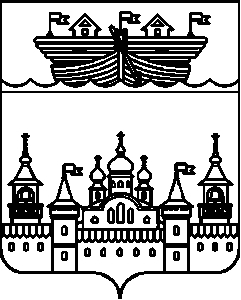 АДМИНИСТРАЦИЯ НАХРАТОВСКОГО СЕЛЬСОВЕТАВОСКРЕСЕНСКОГО МУНИЦИПАЛЬНОГО РАЙОНАНИЖЕГОРОДСКОЙ ОБЛАСТИПОСТАНОВЛЕНИЕ07 декабря 2020 года	№ 79Об утверждении прогноза социально-экономического развития Нахратовского сельсовета Воскресенского муниципального района Нижегородской области на среднесрочный период (на 2021 год и на плановый период 2022 - 2023 годов)В соответствии с Федеральным законом от 28 июня 2014 года №172-ФЗ «О стратегическом планировании в Российской Федерации», Законом Нижегородской области от 3 марта 2015 года №24-З «О стратегическом планировании в Нижегородской области» в целях формирования бюджета Нахратовского сельсовета на 2021 год и на плановый период 2021 и 2023 годов администрация Нахратовского сельсовета Воскресенского муниципального района Нижегородской области постановляет:1.Одобрить прогноз социально-экономического развития Нахратовского сельсовета Воскресенского муниципального района Нижегородской области на среднесрочный период (на 2021 год и на плановый период 2022 - 2023 годов) согласно приложению.2.Главному бухгалтеру администрации (Бариновой Л.Н.) осуществлять мониторинг реализации прогноза социально-экономического развития Нахратовского сельсовета Воскресенского муниципального района Нижегородской области на среднесрочный период (2021 год и на плановый период 2022 - 2023 годов). Результаты мониторинга направлять главе администрации Нахратовского сельсовета.3.Обнародовать настоящее постановление путем вывешивания на информационном стенде администрации и разместить на официальном сайте администрации Воскресенского муниципального района Нижегородской области в сети «Интернет».4.Контроль за исполнением настоящего постановления оставляю за собой.5.Настоящее решение вступает в силу со дня обнародования.Глава администрации	С.Н.СолодоваПриложение 1 к постановлениюадминистрации Нахратовского сельсовета Воскресенского муниципального районаНижегородской областиот 07.12.2020 года №79  Прогноз социально-экономического развития Нахратовского сельсоветаВоскресенского муниципального района Нижегородской областина среднесрочный период (на 2021 год и на плановый период 2022 - 2023 годов)Прогноз социально-экономического развития Нахратовского сельсовета Воскресенского муниципального района Нижегородской области на среднесрочный период (на 2021 год и на плановый период 2022 - 2023 годов) разработан с учетом действующей нормативно-правовой базы: Бюджетного кодекса РФ, Федерального закона от 28 июня 2014 года N 172-ФЗ «О стратегическом планировании в Российской Федерации», Закона Нижегородской области от 26 февраля 2015 года N 24-З «О стратегическом планировании в Нижегородской области».Среднесрочный прогноз разработан Главным бухгалтером администрации Нахратовского сельсовета Воскресенского муниципального района в соответствии с методическими рекомендациями Министерства экономики Нижегородской области и в соответствии с Прогнозом социально-экономического развития Воскресенского муниципального района Нижегородской области на среднесрочный период (на 2021 год и на плановый период 2022- 2023 годов).Основу формирования прогнозных параметров составляет анализ тенденций развития экономики сельсовета за предшествующий период, а также оценка основных показателей социально-экономического развития в 2020 году.Прогноз основных социально-экономических показателей на 2021– 2023 годы по Нахратовскому сельсовету Воскресенского муниципального района Нижегородской области (Приложение) является основой формирования бюджета Нахратовского сельсовета на 2021 год и на плановый период 2022 - 2023 годов.Информационная база формирования Прогноза на среднесрочный период:-данные статистического и налогового учета за 2019 год и 1 квартал 2020 года;-программа «Развитие производительных сил Воскресенского муниципального района на 2013 - 2020 годы»;-основные параметры прогноза социально-экономического развития Воскресенского муниципального района Нижегородской области на среднесрочный период (на 2021 год и на плановый период 2022 - 2023 годов);-прогнозы экономического развития хозяйствующих субъектов сельского поселения Нахратовский сельсовет.Итоги социально-экономического развития Нахратовского сельсовета Воскресенского муниципального района в 2020 годуВ состав муниципального образования Нахратовский сельсовет входят 19 населенных пункта. Численность жителей на 01.01.2020 года составила 1004 человека:По итогам 2019 года родилось 6 человек, умерло 17 человек Для сравнения:  2018 года: родилось 3 человека;  умерло 28 человек 2017 год  родилось 5  человек,  умерло 19 человек.  2016 год: родилось 7 человек; умерло 15 человек.Средняя продолжительность жизни приблизилась к 72 годам.Развитие отраслей экономики и социальной сферыКлючевой отраслью является направление «деревообрабатывающие производства»: ИП Поляшов Н.Н.Уровень регистрируемой безработицы в Нахратовском сельсовете на 01.01.2020 –   нет .Развитие социальной сферыЗдравоохранениеЗдравоохранение Нахратовского сельсовета Воскресенского района в 2020 году представлено – 4 ФАП, находится по адресу д. Орехи ул. Школьная  д.16 - 1 работник, д. Елдеж ул. Кооперативная д.4 - 1 работник, д. Чихтино  ул. Набережная д.30.  -1 работник, д. Марфино ул. Полевая д.12 – 1 работник, численность работников -4 человека: Основным направлением в сфере здравоохранения является оказание медицинской  помощи населению.Образование, молодежная политика и спортНа территории Нахратовского сельсовета расположено одно муниципальное общеобразовательное учреждение филиал МОУ Глуховской  СШ Елдежская  основная школа. Адрес осуществления образовательной деятельности: Нижегородская область, Воскресенский район, д. Елдеж, ул. Школьная,  дом 4. Заведующий филиалом – Медведева Надежда Леонидовна, тел. 3-57-18адрес эл. почты:  eldezh@rambler.ru..В 2020-2021 учебном году в филиале МОУ Глуховской СШ Елдежская основная школа открыто 4  класса комплектов, численность обучающихся по программам начального общего образования составляет 8 человека, основного общего образования – 12 человек. Всего по общеобразовательным программам обучается 20 человек. Численность педагогических работников в филиал МОУ Глуховской  СШ Елдежская основная школа составляет 8 человек.Культура	Учреждения культуры сельского поселения представлены следующими учреждениями: Елдежский сельский клуб находящийся по адресу д. Елдеж, ул. Школьная, дом 1 Численность работников 5 человек.Нахратовский Сельский Дом Культуры по адресу д. Марфино  ул. Полевая д.14 Численность работников 6 человек.БиблиотекиНа территории поселения действует одна библиотека (передвижка),расположена в д. Марфино ул. Полевая д. 12.Основным направлением в сфере культуры является организация досуга населения.Развитие инфраструктурыНа территории Нахратовского сельсовета действует 6 объекта торговли. Из них 1  – потребительской кооперации, 5 -  индивидуальный предприниматель.На территории сельского поселения работает  две  Муниципальные Пожарные Команды. д. Елдеж ул. Школьная д. 10 – 4 работника  и д. Марфино ул. Центральная д.6 – 4 работника .Граждане стараются развивать личные подсобные хозяйства: в д. Марфино  содержится КРС 15 головы, в том числе коровы 8, свиньи 21, овцы 6, козы-19, кролики 20, птица 228, пчелосемьи -75;- д. Якшиха: свиней-4, овцы- 1, козы- 4, птица- 10, пчелосемьи-69;- д. Нахратово-козы -2; - д. Кузнецово: козы-2 ,птицы- 10;- д. Антипино : козы- 3, птицы- 22;- д. Подлесное: козы-1, кролики 10, птица 38;- д. Кучиново : свиней-8, овцы- 12, козы- 7, птица- 100;- д. Марьино; овцы –3, козы-4, птицы- 52;- д. Щербаково : козы-2 ,птицы- 15,свиней 5;- д. Шамино : козы- 2, птицы- 12;- д. Дубовик  : КРС -1 в том числе  корова -1,  птицы- 10; - д. Чихтино  : КРС -6 в том числе коров -3 ,Свиней 14, птица-110;- д. Копылково ; КРС -2 в том числе  корова -1,  птицы- 45; свиней -3, овцы –3, козы-4, - д. Елдеж : КРС-5 ,в том числе -5 коров,козы-2, птицы- 105,свиней -15; овец -8, пчелосемьи -6.- д. Безводное  : КРС-14, том числе - 8 коров, птицы- 150,свиней -21,овец-6;- д. Орехи  : КРС-4 в том числе  корова -2,  птицы- 70; свиней -16,овец-25,козы -12, кролики -38.- д. Шалово: КРС -1, птицы-70; свиней-4,овец-20,козы-12, кролики -32.Дорожная инфраструктураПротяженность автомобильных дорог общего пользования на территории Нахратовского сельсовета – 43,3  км. Протяженность автомобильных дорог местного значения – 36,5 км, в т.ч. с  твердым покрытием –  6,3    км, грунтовые  –  30,2     км.Коммунальная инфраструктураНа территории сельсовета находится 5 артезианских скважин в д. Марфино, д. Антипино, д. Кучиново, д. Безводное, д. Елдеж. Водопроводные сети протяженностью 9,9 км, из них ветхие – 5 км (50%). В  населенных пунктах имеется  действующих личных колодцев – 22,  личных скважин – 157.На территории сельсовета функционирует 1 котельная.- 1 котельная находится на обслуживании гарантирующего поставщика тепловой энергии на территории района ООО «Теплоцентраль» по адресу: д. Елдеж, ул. Школьная  д. 4 (школа); Приложениек прогнозу Нахратовского сельсовета Воскресенского муниципального района Нижегородской областина среднесрочный период (на 2021 год и на плановый период 2022 – 2023 годов)ПРОГНОЗ ОСНОВНЫХ СОЦИАЛЬНО-ЭКОНОМИЧЕСКИХ ПОКАЗАТЕЛЕЙНА 2021 – 2023 ГОДЫ ПО НАХРАТОВСКОМУ СЕЛЬСОВЕТУ ВОСКРЕСЕНСКОГО МУНИЦИПАЛЬНОГО РАЙОНА НИЖЕГОРОДСКОЙ ОБЛАСТИПРОГНОЗ СРЕДНЕГОДОВЫХ ИНДЕКСОВ  ПОТРЕБИТЕЛЬСКИХ ЦЕН (ТАРИФОВ) НА ТОВАРЫ И УСЛУГИ№ п/пНаименование населенного пунктаКол – во хозяйствКоличество проживающих постоянноКоличестводачников1Антипино    1624102Безводное68134183Васильевское5724Дубовик6925Елдеж69145176Копылково122397Кузнецово91848Кучиново338099Марьино1529810Марфино78244711Нахратово918412Озерское6171113Орехи35372314Подлесное1432415Шамино1523216Шалово1225817Щербаково1627318Чихтино36662119Якшиха22455ИТОГО:4761004167ПоказателиЕд. измерения2019 год (отчет)2020 год (оценка)прогнозпрогнозпрогноз2021202220231. Отгружено товаров собственного производства, выполнено работ и услуг собственными силами (по полному кругу предприятий)в действующих ценахмлн.руб.35,3532,1034,136,5539,41 в сопоставимых ценах%112,02. Численность работников по территории, формирующих фонд оплаты труда чел.57575758583. Фонд заработной платы, всегов действующих ценахмлн.руб.12,913,214,215,216,2 в сопоставимых ценах%93,44. Отгружено товаров собственного производства, выполнено работ и услуг собственными силами в расчете на одного работающеготыс. руб.617,5562596,7635,0681,5Показатели2019 год2020 год2021 год2022 год2023 годПоказателифактоценкапрогнозпрогнозпрогнозИндекс потребительских цен, в среднем за год, в % к предыдущему году104,4103,4103,9104,0104,0